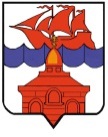 РОССИЙСКАЯ ФЕДЕРАЦИЯКРАСНОЯРСКИЙ КРАЙТАЙМЫРСКИЙ ДОЛГАНО-НЕНЕЦКИЙ МУНИЦИПАЛЬНЫЙ РАЙОНАДМИНИСТРАЦИЯ СЕЛЬСКОГО ПОСЕЛЕНИЯ ХАТАНГАПОСТАНОВЛЕНИЕ 27.04.2023 г.                                                                                              № 071 - ПО внесении изменений в постановление Администрации сельского поселения Хатанга от 15.11.2013 г. № 150-П «Об утверждении муниципальной программы «Развитие молодежной политики на территории сельского поселении Хатанга»Во исполнение постановления Администрации сельского поселения Хатанга от 30.07.2013 г. № 103-П «Об утверждении порядка принятия решений о разработке муниципальных программ сельского поселения Хатанга, их формировании и реализации»», ПОСТАНОВЛЯЮ:Внести в постановление Администрации сельского поселения Хатанга от 15.11.2013 г. № 150-П «Об утверждении муниципальной программы «Развитие молодежной политики на территории сельского поселении Хатанга» (далее – постановление) следующие изменения: Приложение к постановлению изложить в редакции приложения к настоящему постановлению. Опубликовать постановление в Информационном бюллетене Хатангского сельского Совета депутатов и Администрации сельского поселения Хатанга и на официальном сайте органов местного самоуправления сельского поселения Хатанга www.hatanga24.ru Контроль за исполнением настоящего постановления возложить на заместителя Главы сельского поселения Хатанга по социальным вопросам, культуре и спорту Зоткину Т.В.Постановление вступает в силу в день, следующий за днем его официального опубликования.Исполняющий обязанностиГлавы сельского поселения Хатанга                                              А.В. Вешняков     